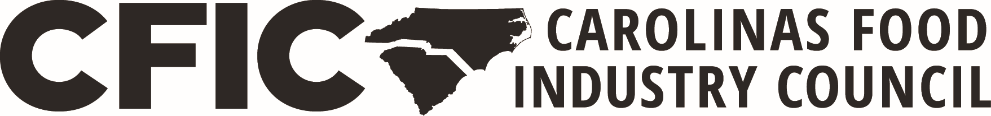 2022 Golf Product Donation

Please send completed form to Amanda Wujcik – amandaw@ncrma.org by October 3, 2022. Company:____________________________________________________________________________________________________________Name: _______________________________________________________________________________________________________________Cell Phone: __________________________________________________________________________________________________________Email: ________________________________________________________________________________________________________________*REMINDER: Due to space restrictions, product cannot arrive prior to 
Tuesday, October 25.*How will you be sending your product:  Shipping Direct    OR	Direct Delivery
(Please send tracking information to amandaw@ncrma.org upon shipment.)Can CFIC donate the leftover product? Yes  OR   No
If no, the items must be picked-up by October 28, 2022 by 10:00 am from the Donald Ross Sun Room.If you have any questions, please contact the Director of Events, Amanda Wujcik
amandaw@ncrma.org / (919) 832-0811.Product NameTotal Quantity